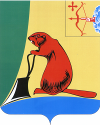 СОСТАВантитеррористической комиссии Тужинского муниципального района___________ПОЛОЖЕНИЕ об антитеррористической комиссии Тужинскогомуниципального района1. Антитеррористическая комиссия Тужинского муниципального района (далее - Комиссия) является органом, осуществляющим координацию деятельности органов, учреждений и организаций, находящихся на территории Тужинского муниципального района, по профилактике терроризма, а также по минимизации и (или) ликвидации последствий проявлений терроризма на территории муниципального района.2. Комиссия в своей деятельности руководствуется Конституцией Российской Федерации, федеральными законами, указами и распоряжениями Президента Российской Федерации, постановлениями и распоряжениями Правительства Российской Федерации, иными нормативными правовыми актами Российской Федерации, законами и нормативными правовыми актами Кировской области, решениями Национального антитеррористического комитета, Уставом и нормативными правовыми актами Тужинского муниципального района, а также настоящим Положением.Комиссия осуществляет свою деятельность во взаимодействии с территориальными органами федеральных органов исполнительной власти, органами государственной власти Кировской области, органами местного самоуправления, организациями и общественными объединениями.3. Основными задачами Комиссии являются:а) координация деятельности органов местного самоуправления по профилактике терроризма, а также по минимизации и ликвидации последствий его проявлений;б) участие в реализации на территории Тужинского муниципального района государственной политики в области противодействия терроризму, а также подготовка предложений по совершенствованию законодательства Кировской области по вопросам борьбы с терроризмом.в) мониторинг политических, социально-экономических и иных процессов в Тужинском муниципальном районе, оказывающих влияние на ситуацию в области противодействия терроризму;г) разработка мер по профилактике терроризма, устранению причин и условий, способствующих его проявлению, обеспечению защищенности объектов от возможных террористических посягательств, а также по минимизации и ликвидации последствий террористических актов, осуществление контроля за реализацией этих мер;д) анализ эффективности работы органов местного самоуправления по профилактике терроризма, а также минимизации и ликвидации последствий его проявлений, подготовка решений Комиссии по совершенствованию этой работы;е) организация взаимодействия территориальных органов федеральных органов исполнительной власти, органов исполнительной власти субъекта Российской Федерации и органов местного самоуправления с общественными объединениями и организациями в области противодействия терроризму;ж) решение иных задач, предусмотренных законодательством Российской Федерации, по противодействию терроризму.4. Для осуществления своих задач Комиссия имеет право:а) принимать в пределах своей компетенции решения, касающиеся организации, координации и совершенствования деятельности органов местного самоуправления по профилактике терроризма, минимизации и ликвидации последствий его проявлений, а также осуществлять контроль за их исполнением;б) создавать рабочие группы для изучения вопросов, касающихся профилактики терроризма, минимизации и ликвидации последствий его проявлений, а также для подготовки проектов соответствующих решений Комиссии;в) привлекать для участия в работе Комиссии должностных лиц и специалистов территориальных органов федеральных органов исполнительной власти, органов исполнительной власти субъекта Российской Федерации и органов местного самоуправления, а также представителей организаций и общественных объединений (с их согласия);г) вносить в установленном порядке предложения по вопросам, требующим решения Губернатора Кировской области, региональной антитеррористической комиссии, главы района, главы администрации района.5. Комиссия осуществляет свою деятельность на плановой основе в соответствии с планом работы, утвержденным на заседании Комиссии. План заседаний Комиссии включает в себя перечень основных вопросов, подлежащих рассмотрению на заседании Комиссии, с указанием по каждому вопросу срока его рассмотрения и ответственных за подготовку вопроса.Утвержденный план заседаний Комиссии рассылается секретарем Комиссии членам Комиссии.6. Заседания Комиссии проводятся не реже одного раза в квартал. В случае необходимости по решению председателя Комиссии могут проводиться внеочередные заседания Комиссии.7. Заседание Комиссии считается правомочным, если на нем присутствует более половины его членов.В зависимости от вопросов, рассматриваемых на заседаниях Комиссии, к участию в них могут привлекаться иные лица.8. Члены Комиссии обладают равными правами при подготовке и обсуждении рассматриваемых на заседании вопросов.9. Члены Комиссии имеют право:а) выступать на заседаниях Комиссии, вносить предложения по вопросам, входящим в компетенцию Комиссии, и требовать, в случае необходимости, проведения голосования по данным вопросам;б) голосовать на заседаниях Комиссии;в) знакомиться с документами и материалами Комиссии, непосредственно касающимися деятельности Комиссии в области противодействия терроризму;г) привлекать, по согласованию с председателем Комиссии, в установленном порядке сотрудников и специалистов других организаций к экспертной, аналитической и иной работе, связанной с деятельностью Комиссии;д) излагать, в случае несогласия с решением Комиссии, в письменной форме особое мнение, которое подлежит отражению в протоколе Комиссии и прилагается к его решению.10. Член Комиссии обязан:а) организовывать подготовку вопросов, выносимых на рассмотрение Комиссии в соответствии с решениями Комиссии, председателя Комиссии или по предложениям членов Комиссии, утвержденным протокольным решением;б) присутствовать на заседаниях Комиссии. В случае невозможности присутствия члена Комиссии на заседании он обязан заблаговременно известить об этом председателя Комиссии. Лицо, исполняющее его обязанности, после согласования с председателем Комиссии может присутствовать на ее заседании с правом совещательного голоса.в) организовать в рамках своих должностных полномочий выполнение решений Комиссии;г) выполнять требования нормативных правовых актов, устанавливающих правила организации работы Комиссии.11. В аппарат Комиссии не позднее, чем за 30 дней до даты проведения заседания представляются следующие материалы:- тезисы выступления основного докладчика;- проект решения по рассматриваемому вопросу с указанием исполнителей пунктов решения и сроками их исполнения;- материалы согласования проекта решения с заинтересованными государственными органами;- особое мнение по представленному проекту, если таковое имеется.13. Контроль за своевременностью подготовки и представления материалов для рассмотрения на заседаниях Комиссии осуществляется секретарем Комиссии.В случае непредставления материалов в установленный Комиссией срок или их представления с нарушением сроков вопрос может быть снят с рассмотрения либо перенесен для рассмотрения на другое заседание.14. Повестка дня предстоящего заседания Комиссии с соответствующими материалами докладывается секретарем Комиссии председателю Комиссии.Одобренные председателем Комиссии проект протокольного решения, повестка заседания и соответствующие материалы рассылаются членам Комиссии и участникам заседания не позднее, чем за 7 дней до даты проведения заседания.15. Члены Комиссии и участники заседания, которым разосланы проект повестки заседания и соответствующие материалы, при необходимости, не позднее, чем за 3 дня до начала заседания представляют в письменном виде секретарю Комиссии свои замечания и предложения к проекту решения по соответствующим вопросам.16. Секретарь Комиссии не позднее, чем за 5 дней до даты проведения заседания информирует членов Комиссии и лиц, приглашенных на заседание, о дате, времени и месте проведения заседания Комиссии.Члены Комиссии не позднее, чем за 2 дня до даты проведения заседания Комиссии информируют председателя Комиссии о своем участии или причинах отсутствия на заседании. Список членов Комиссии, отсутствующих по уважительным причинам (болезнь, командировка, отпуск), докладывается секретарем Комиссии председателю Комиссии.17. Заседания проходят под председательством председателя Комиссии, который:- осуществляет общее руководство деятельностью Комиссии;- дает поручения членам Комиссии по вопросам, отнесенным к компетенции Комиссии;- ведет заседание Комиссии;- организует обсуждение вопросов повестки дня заседания Комиссии;- предоставляет слово для выступления членам Комиссии, а также приглашенным лицам в порядке очередности поступивших заявок;- организует голосование и подсчет голосов, оглашает результаты голосования;- обеспечивает соблюдение положений настоящего Регламента членами Комиссии и приглашенными лицами;- подписывает протоколы заседаний Комиссии.Участвуя в голосовании, председатель голосует последним.Председатель Комиссии представляет Комиссию по вопросам, отнесенным к ее компетенции.В отсутствие председателя Комиссии его полномочия осуществляет заместитель председателя Комиссии. 18. В обязанности секретаря Комиссии входит:- разработка проекта плана работы Комиссии;- обеспечение подготовки и проведения заседаний Комиссии (Извещение всех членов Комиссии и заинтересованных лиц о предстоящем заседании Комиссии, рассылка своевременно плана, повестки дня и протоколов заседаний (выписков решений Комиссии));- обеспечение деятельности Комиссии по контролю за исполнением ее решений;- получение и анализ информации об общественно-политических, социально-экономических и иных процессах в субъекте Российской Федерации, оказывающих влияние на развитие ситуации в сфере профилактики терроризма, выработка предложений Комиссии по устранению причин и условий, способствующих его проявлению;- организация и координация деятельности рабочих групп Комиссии;- организация и ведение делопроизводства Комиссии (внесение изменений в соответствии с действующим законодательством и кадровыми изменениями в состав и положение об антитеррористической комиссии Тужинского муниципального района.19. Решение Комиссии оформляется протоколом, который подписывается председателем Комиссии и в пятидневный срок после даты проведения заседания готовится секретарем Комиссии и подписывается председателем Комиссии.В протоколе указываются: фамилии председательствующего и присутствующих на заседании членов Комиссии, приглашенных лиц, вопросы, рассмотренные в ходе заседания, принятые решения.К протоколу прилагаются особые мнения членов Комиссии, если таковые имеются.20. В случае необходимости доработки проектов, рассмотренных на заседании Комиссии, материалов, по которым высказаны предложения и замечания, в протоколе отражается соответствующее поручение членам Комиссии. Если срок доработки специально не оговаривается, то она осуществляется в срок до 10 дней.21. Протоколы заседаний (выписки решений Комиссии) рассылаются секретарем Комиссии членам Комиссии.22. Контроль за исполнением решений и поручений, содержащихся в протоколах заседаний Комиссии, осуществляет председатель Комиссии.23. Для реализации решений Комиссии могут подготавливаться проекты муниципальных нормативных актов, которые представляются на рассмотрение в установленном порядке.Руководители территориальных органов федеральных органов исполнительной власти, органов исполнительной власти субъекта Российской Федерации, входящие в состав Комиссии, могут принимать акты (совместные акты) для реализации решений Комиссии.24. Решения, принимаемые Комиссией в соответствии с ее компетенцией, являются обязательными для территориальных органов федеральных органов исполнительной власти, органов исполнительной власти субъекта Российской Федерации, представители которых входят в состав Комиссии.25. Организационное и материально-техническое обеспечение деятельности Комиссии осуществляется администрацией Тужинского муниципального района.__________АДМИНИСТРАЦИЯ ТУЖИНСКОГО МУНИЦИПАЛЬНОГО РАЙОНА КИРОВСКОЙ ОБЛАСТИАДМИНИСТРАЦИЯ ТУЖИНСКОГО МУНИЦИПАЛЬНОГО РАЙОНА КИРОВСКОЙ ОБЛАСТИАДМИНИСТРАЦИЯ ТУЖИНСКОГО МУНИЦИПАЛЬНОГО РАЙОНА КИРОВСКОЙ ОБЛАСТИАДМИНИСТРАЦИЯ ТУЖИНСКОГО МУНИЦИПАЛЬНОГО РАЙОНА КИРОВСКОЙ ОБЛАСТИАДМИНИСТРАЦИЯ ТУЖИНСКОГО МУНИЦИПАЛЬНОГО РАЙОНА КИРОВСКОЙ ОБЛАСТИПОСТАНОВЛЕНИЕПОСТАНОВЛЕНИЕПОСТАНОВЛЕНИЕПОСТАНОВЛЕНИЕПОСТАНОВЛЕНИЕ0т 01.06.2016№166№166пгт Тужапгт ТужаОб антитеррористической комиссии Тужинскогомуниципального района Об антитеррористической комиссии Тужинскогомуниципального района Об антитеррористической комиссии Тужинскогомуниципального района Об антитеррористической комиссии Тужинскогомуниципального района Об антитеррористической комиссии Тужинскогомуниципального района В целях повышения эффективности работы, направленной на противодействие терроризму в Тужинском муниципальном районе, в соответствии с пунктом 6.1 части 1 статьи 15 Федерального закона от 06.10.2003 № 131-ФЗ «Об общих принципах организации местного самоуправления в Российской Федерации», Федеральным законом от 06.03.2006 № 35-ФЗ «О противодействии терроризму», Указом Президента Российской Федерации от 15.02.2006 № 116 «О мерах по противодействию терроризму» и Указом Губернатора Кировской области от 20.10.2015 № 242 «Об антитеррористической комиссии в Кировской области» администрация Тужинского муниципального района ПОСТАНОВЛЯЕТ:1. Создать антитеррористическую комиссию Тужинского муниципального района (далее - комиссия) и утвердить ее состав согласно приложению № 1.2. Утвердить Положение об антитеррористической комиссии Тужинского муниципального района согласно приложению № 2.3. Признать утратившим силу постановление главы администрации Тужинского муниципального района Кировской области от 13.08.2008 № 54 «Об антитеррористической комиссии Тужинского района». 4. Признать утратившими силу постановления администрации Тужинского муниципального района:4.1. От 28.09.2011 №501 «Об антитеррористической комиссии Тужинского района»;4.2. От 15.07.2015 №275 «О внесении изменения в постановление администрации Тужинского муниципального района от 28.09.2011 №501»;4.3. От 29.02.2016 №54 «О внесении изменений в постановление администрации Тужинского муниципального района от 28.09.2011 №501»;4.4. От 10.05.2016 №130 «О внесении изменения в постановление администрации Тужинского муниципального района от 28.09.2011 №501».5. Настоящее постановление вступает в силу с момента опубликования в Бюллетене муниципальных нормативных правовых актов органов местного самоуправления Тужинского муниципального района Кировской области.В целях повышения эффективности работы, направленной на противодействие терроризму в Тужинском муниципальном районе, в соответствии с пунктом 6.1 части 1 статьи 15 Федерального закона от 06.10.2003 № 131-ФЗ «Об общих принципах организации местного самоуправления в Российской Федерации», Федеральным законом от 06.03.2006 № 35-ФЗ «О противодействии терроризму», Указом Президента Российской Федерации от 15.02.2006 № 116 «О мерах по противодействию терроризму» и Указом Губернатора Кировской области от 20.10.2015 № 242 «Об антитеррористической комиссии в Кировской области» администрация Тужинского муниципального района ПОСТАНОВЛЯЕТ:1. Создать антитеррористическую комиссию Тужинского муниципального района (далее - комиссия) и утвердить ее состав согласно приложению № 1.2. Утвердить Положение об антитеррористической комиссии Тужинского муниципального района согласно приложению № 2.3. Признать утратившим силу постановление главы администрации Тужинского муниципального района Кировской области от 13.08.2008 № 54 «Об антитеррористической комиссии Тужинского района». 4. Признать утратившими силу постановления администрации Тужинского муниципального района:4.1. От 28.09.2011 №501 «Об антитеррористической комиссии Тужинского района»;4.2. От 15.07.2015 №275 «О внесении изменения в постановление администрации Тужинского муниципального района от 28.09.2011 №501»;4.3. От 29.02.2016 №54 «О внесении изменений в постановление администрации Тужинского муниципального района от 28.09.2011 №501»;4.4. От 10.05.2016 №130 «О внесении изменения в постановление администрации Тужинского муниципального района от 28.09.2011 №501».5. Настоящее постановление вступает в силу с момента опубликования в Бюллетене муниципальных нормативных правовых актов органов местного самоуправления Тужинского муниципального района Кировской области.В целях повышения эффективности работы, направленной на противодействие терроризму в Тужинском муниципальном районе, в соответствии с пунктом 6.1 части 1 статьи 15 Федерального закона от 06.10.2003 № 131-ФЗ «Об общих принципах организации местного самоуправления в Российской Федерации», Федеральным законом от 06.03.2006 № 35-ФЗ «О противодействии терроризму», Указом Президента Российской Федерации от 15.02.2006 № 116 «О мерах по противодействию терроризму» и Указом Губернатора Кировской области от 20.10.2015 № 242 «Об антитеррористической комиссии в Кировской области» администрация Тужинского муниципального района ПОСТАНОВЛЯЕТ:1. Создать антитеррористическую комиссию Тужинского муниципального района (далее - комиссия) и утвердить ее состав согласно приложению № 1.2. Утвердить Положение об антитеррористической комиссии Тужинского муниципального района согласно приложению № 2.3. Признать утратившим силу постановление главы администрации Тужинского муниципального района Кировской области от 13.08.2008 № 54 «Об антитеррористической комиссии Тужинского района». 4. Признать утратившими силу постановления администрации Тужинского муниципального района:4.1. От 28.09.2011 №501 «Об антитеррористической комиссии Тужинского района»;4.2. От 15.07.2015 №275 «О внесении изменения в постановление администрации Тужинского муниципального района от 28.09.2011 №501»;4.3. От 29.02.2016 №54 «О внесении изменений в постановление администрации Тужинского муниципального района от 28.09.2011 №501»;4.4. От 10.05.2016 №130 «О внесении изменения в постановление администрации Тужинского муниципального района от 28.09.2011 №501».5. Настоящее постановление вступает в силу с момента опубликования в Бюллетене муниципальных нормативных правовых актов органов местного самоуправления Тужинского муниципального района Кировской области.В целях повышения эффективности работы, направленной на противодействие терроризму в Тужинском муниципальном районе, в соответствии с пунктом 6.1 части 1 статьи 15 Федерального закона от 06.10.2003 № 131-ФЗ «Об общих принципах организации местного самоуправления в Российской Федерации», Федеральным законом от 06.03.2006 № 35-ФЗ «О противодействии терроризму», Указом Президента Российской Федерации от 15.02.2006 № 116 «О мерах по противодействию терроризму» и Указом Губернатора Кировской области от 20.10.2015 № 242 «Об антитеррористической комиссии в Кировской области» администрация Тужинского муниципального района ПОСТАНОВЛЯЕТ:1. Создать антитеррористическую комиссию Тужинского муниципального района (далее - комиссия) и утвердить ее состав согласно приложению № 1.2. Утвердить Положение об антитеррористической комиссии Тужинского муниципального района согласно приложению № 2.3. Признать утратившим силу постановление главы администрации Тужинского муниципального района Кировской области от 13.08.2008 № 54 «Об антитеррористической комиссии Тужинского района». 4. Признать утратившими силу постановления администрации Тужинского муниципального района:4.1. От 28.09.2011 №501 «Об антитеррористической комиссии Тужинского района»;4.2. От 15.07.2015 №275 «О внесении изменения в постановление администрации Тужинского муниципального района от 28.09.2011 №501»;4.3. От 29.02.2016 №54 «О внесении изменений в постановление администрации Тужинского муниципального района от 28.09.2011 №501»;4.4. От 10.05.2016 №130 «О внесении изменения в постановление администрации Тужинского муниципального района от 28.09.2011 №501».5. Настоящее постановление вступает в силу с момента опубликования в Бюллетене муниципальных нормативных правовых актов органов местного самоуправления Тужинского муниципального района Кировской области.В целях повышения эффективности работы, направленной на противодействие терроризму в Тужинском муниципальном районе, в соответствии с пунктом 6.1 части 1 статьи 15 Федерального закона от 06.10.2003 № 131-ФЗ «Об общих принципах организации местного самоуправления в Российской Федерации», Федеральным законом от 06.03.2006 № 35-ФЗ «О противодействии терроризму», Указом Президента Российской Федерации от 15.02.2006 № 116 «О мерах по противодействию терроризму» и Указом Губернатора Кировской области от 20.10.2015 № 242 «Об антитеррористической комиссии в Кировской области» администрация Тужинского муниципального района ПОСТАНОВЛЯЕТ:1. Создать антитеррористическую комиссию Тужинского муниципального района (далее - комиссия) и утвердить ее состав согласно приложению № 1.2. Утвердить Положение об антитеррористической комиссии Тужинского муниципального района согласно приложению № 2.3. Признать утратившим силу постановление главы администрации Тужинского муниципального района Кировской области от 13.08.2008 № 54 «Об антитеррористической комиссии Тужинского района». 4. Признать утратившими силу постановления администрации Тужинского муниципального района:4.1. От 28.09.2011 №501 «Об антитеррористической комиссии Тужинского района»;4.2. От 15.07.2015 №275 «О внесении изменения в постановление администрации Тужинского муниципального района от 28.09.2011 №501»;4.3. От 29.02.2016 №54 «О внесении изменений в постановление администрации Тужинского муниципального района от 28.09.2011 №501»;4.4. От 10.05.2016 №130 «О внесении изменения в постановление администрации Тужинского муниципального района от 28.09.2011 №501».5. Настоящее постановление вступает в силу с момента опубликования в Бюллетене муниципальных нормативных правовых актов органов местного самоуправления Тужинского муниципального района Кировской области.И.о. главы администрации Тужинского муниципального районаИ.о. главы администрации Тужинского муниципального района Л.В. БледныхПриложение № 1УТВЕРЖДЕНпостановлением администрации Тужинского муниципального района от_01.06.2016_№_166_УСТЮГОВАСветлана Борисовна−управляющая делами администрации Тужинского муниципального района, председатель комиссииуправляющая делами администрации Тужинского муниципального района, председатель комиссииуправляющая делами администрации Тужинского муниципального района, председатель комиссииБЛЕДНЫХЛеонид Васильевич-заместитель главы администрации Тужинского муниципального района по жизнеобеспечению, заместитель председателя  комиссиизаместитель главы администрации Тужинского муниципального района по жизнеобеспечению, заместитель председателя  комиссиизаместитель главы администрации Тужинского муниципального района по жизнеобеспечению, заместитель председателя  комиссииЗЫКОВА Татьяна Анатольевна-заведующая сектором специальной работы  администрации Тужинского муниципального района, секретарь комиссиизаведующая сектором специальной работы  администрации Тужинского муниципального района, секретарь комиссиизаведующая сектором специальной работы  администрации Тужинского муниципального района, секретарь комиссииЧлены комиссии:МАШКИНАИрина ПавловнаБЕРЕСНЕВАлексей ВасильевичКОЛОСОВВиталий Васильевич----ведущий специалист по ГО и ЧС администрации Тужинского муниципального района начальник пункта полиции «Тужинский» МО МВД «Яранский» (по согласованию)директор МУП «Коммунальщик» Тужинского района (по согласованию)ведущий специалист по ГО и ЧС администрации Тужинского муниципального района начальник пункта полиции «Тужинский» МО МВД «Яранский» (по согласованию)директор МУП «Коммунальщик» Тужинского района (по согласованию)ведущий специалист по ГО и ЧС администрации Тужинского муниципального района начальник пункта полиции «Тужинский» МО МВД «Яранский» (по согласованию)директор МУП «Коммунальщик» Тужинского района (по согласованию)КРАЕВВиталий Васильевич-начальник отделения надзорной деятельности по Тужинскому района (по согласованию)начальник отделения надзорной деятельности по Тужинскому района (по согласованию)начальник отделения надзорной деятельности по Тужинскому района (по согласованию)ТРУШКОВАЛюдмила Александровна-глава Тужинского района (по согласованию)глава Тужинского района (по согласованию)глава Тужинского района (по согласованию)РУДИНА   Наталья Анатольевна     КУЗНЕЦОВ Андрей ЛеонидовичРУДИНАлексей ГригорьевичРУДИНА   Наталья Анатольевна     КУЗНЕЦОВ Андрей ЛеонидовичРУДИНАлексей ГригорьевичРУДИНА   Наталья Анатольевна     КУЗНЕЦОВ Андрей ЛеонидовичРУДИНАлексей Григорьевич---заместитель главы администрации по социальным вопросам - начальник управления по социальным вопросам администрации Тужинского муниципального районаглавный врач КОГБУЗ «Тужинская центральная районная больница» (по согласованию)начальник ПЧ-56 4 ОФПС по Кировской области (по согласованию)заместитель главы администрации по социальным вопросам - начальник управления по социальным вопросам администрации Тужинского муниципального районаглавный врач КОГБУЗ «Тужинская центральная районная больница» (по согласованию)начальник ПЧ-56 4 ОФПС по Кировской области (по согласованию)СЕНТЕМОВСергей ИвановичСЕНТЕМОВСергей ИвановичСЕНТЕМОВСергей Иванович-глава Тужинского городского поселения (по согласованию)глава Тужинского городского поселения (по согласованию)Приложение №2УТВЕРЖДЕНОпостановлением администрации Тужинского муниципального района от__01.06.2016___№_166__